УПРАВЛЕНИЕ ФЕДЕРАЛЬНОЙ  СЛУЖБЫ ГОСУДАРСТВЕННОЙ  РЕГИСТРАЦИИ, КАДАСТРА И КАРТОГРАФИИ (РОСРЕЕСТР)  ПО ЧЕЛЯБИНСКОЙ ОБЛАСТИ 454048г.Челябинск, ул.Елькина, 852017 г.  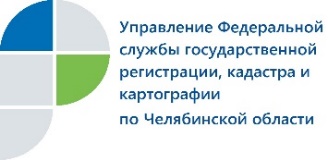 Усть-Катавский отдел Управления Росреестра проведет «горячую линию» в рамках всероссийского Дня правовой помощи детям20 ноября 2017 года с 10.00 до 12.00 Усть-Катавский отдел Управления Федеральной службы государственной регистрации, кадастра и картографии по Челябинской области проведёт «горячую линию» для населения.В ходе «горячей линии»  будет оказана помощь в правовой грамотности детей, детей-сирот и детей, оставшихся без попечения родителей в сфере государственной регистрации прав на недвижимое имущество и сделок с ним. Звонки, поступившие на «горячую линию», будет принимать и.о. начальника Усть-Катавского отдела Геннадий Владимирович Немчинов по телефону 8(351-67)2-51-29Усть-Катавский Управления Росреестра по Челябинской области